Документ предоставлен ООО «КонсультантПлюс Югра».Услуга оказывается в соответствии с регламентом Линии консультаций: http://consultantugra.ru/klientam/goryachaya-liniya/reglament-linii-konsultacij/
       По вопросу:  Что грозит за задержку  ЗПЛ  на два дня?       Сообщаем:Поиск информации осуществлялся    при  помощи  «i»   к  ст. 236  Трудового  кодекса  Российской Федерации от 30.12.2001 N 197-ФЗ (ред. от 25.02.2022) 
Полезные документы:Как рассчитать компенсационную выплату за задержку зарплатыКомпенсацию надо начислить и выплатить работнику в случае задержки выплаты заработной платы, отпускных, пособий и других видов выплат хотя бы на один день независимо от наличия вашей вины в этой задержке (ст. 236 ТК РФ).При расчете компенсации обратите внимание на следующее:компенсацию начислите за каждый календарный день задержки начиная со дня, следующего за установленным днем выплаты, по день фактической выплаты включительно;сумму задолженности, с которой рассчитывается компенсация, определяйте исходя из суммы, причитающейся работнику к получению на руки, за минусом НДФЛ, если его нужно удержать с просроченной выплаты (Обобщение Московского областного суда). Например:если компенсация рассчитывается за задержку аванса за первую половину месяца, то фактическая задолженность равна сумме аванса, так как НДФЛ нужно будет исчислить и удержать позже при окончательном расчете за месяц (п. 2 ст. 223 НК РФ, Письма Минфина России от 28.01.2021 N 03-04-05/5316, от 13.02.2019 N 03-04-06/8932, от 08.02.2018 N 03-04-09/7597);если компенсация рассчитывается за задержку окончательного расчета за месяц, то фактическая задолженность равна сумме, начисленной за вторую половину месяца, за вычетом НДФЛ за весь месяц, потому что НДФЛ нужно удержать при этой выплате (п. 4 ст. 226 НК РФ, Письмо Минфина России от 28.01.2021 N 03-04-05/5316).Если в установленный срок заработная плата или другие платежи были выплачены в неполной сумме, то компенсацию рассчитывайте исходя из фактически не выплаченных сумм;сумму компенсации определяйте исходя из ключевой ставки Банка России. Если в периоде задержки выплаты были изменения размера ключевой ставки, то надо рассчитать компенсацию исходя из каждого значения ставки отдельно. Для этого в периоде задержки выплаты посчитайте количество дней, во время которых действовали разные размеры ключевой ставки;минимальный размер суммы компенсации должен быть не ниже суммы, рассчитанной по формуле: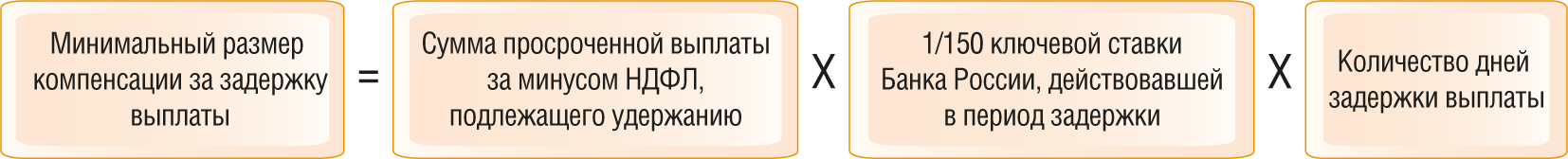 Размер компенсации за задержку выплаты может быть выше минимального, если это условие прописано в коллективном договоре или локальном нормативном акте.За невыплату компенсации за задержку заработной платы вашу организацию и ее руководителя могут оштрафовать.Актуально на 14.04.2022 г.«За каждый день задержки надо выплатить работнику компенсацию (ст. 236 ТК РФ).При задержке зарплаты больше чем на 15 дней работник вправе приостановить работу до ее выплаты, письменно уведомив вас об этом. За время приостановки платите ему средний заработок, рассчитанный так же, как при командировке (ст. 142 ТК РФ).Сообщение о задержке зарплаты в трудинспекцию может быть основанием для внеплановой проверки (ст. 66 Закона N 248-ФЗ).Штраф за задержку зарплаты для малого и микропредприятия 1 000 - 5 000 руб., для остальных организаций - от 30 000 до 50 000 руб., для должностного лица - от 10 000 до 20 000 руб. За повторное нарушение - увеличенный штраф (ст. ст. 4.1.2, 5.27 КоАП РФ).Уголовная ответственность за невыплату зарплаты более 3 месяцев грозит руководителю при наличии корыстной или иной личной заинтересованности (ст. 145.1 УК РФ).Задержка зарплаты при увольнении или из-за эпидемии коронавируса влечет те же последствия - выплата компенсации, административный штраф, приостановка работы.»
              Источник: {Типовая ситуация: Чем грозит задержка выплаты зарплаты (Издательство "Главная книга", 2022) {КонсультантПлюс}}
  «Компенсация полагается работнику за каждый день задержки зарплаты, отпускных, выплат при увольнении, больничных и т.д. (ст. 236 ТК РФ).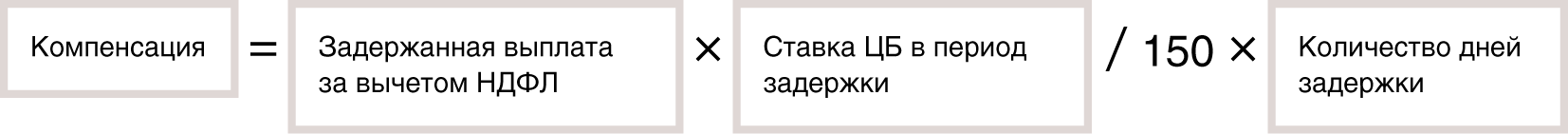 Калькулятор компенсации за задержку заработной платыСтраховые взносы на компенсацию надо начислить (Письмо Минфина от 04.08.2021 N 03-15-05/62566).НДФЛ с компенсации не удерживайте (Письмо Минфина от 11.03.2022 N 03-04-05/18004).В налоговых расходах компенсацию не учитывайте (Письмо Минфина от 31.10.2011 N 03-03-06/2/164).Источник: {Типовая ситуация: Компенсация за задержку зарплаты: расчет и учет (Издательство "Главная книга", 2022) {КонсультантПлюс}}
 «…денежная компенсация, предусмотренная работнику в соответствии со статьей 236 Трудового кодекса за нарушение работодателем установленного срока выплаты заработной платы, оплаты отпуска, выплат при увольнении и других выплат, причитающихся работнику, подлежит обложению страховыми взносами на обязательное пенсионное страхование, на обязательное социальное страхование на случай временной нетрудоспособности и в связи с материнством и на обязательное медицинское страхование в общеустановленном порядке как выплата в рамках трудовых отношений…»
               Источник: {Вопрос: О страховых взносах при получении работником в ходе конкурсного производства компенсации за нарушение работодателем срока выплаты заработной платы, оплаты отпуска, выходных пособий и других выплат. (Письмо Минфина России от 04.08.2021 N 03-15-05/62566) {КонсультантПлюс}}
«…Согласно статье 236 Трудового кодекса Российской Федерации (далее - Трудовой кодекс) при нарушении работодателем установленного срока соответственно выплаты заработной платы, оплаты отпуска, выплат при увольнении и (или) других выплат, причитающихся работнику, работодатель обязан выплатить их с уплатой процентов (денежной компенсации) в размере не ниже одной стопятидесятой действующей в это время ключевой ставки Банка России от не выплаченных в срок сумм за каждый день задержки начиная со следующего дня после установленного срока выплаты по день фактического расчета включительно.Таким образом, денежная компенсация, предусмотренная статьей 236 Трудового кодекса, освобождается от обложения налогом на доходы физических лиц на основании указанной нормы пункта 1 статьи 217 Кодекса.»
               Источник: {Вопрос: Об освобождении от НДФЛ компенсации, выплачиваемой работодателем за задержку зарплаты и других выплат. (Письмо Минфина России от 11.03.2022 N 03-04-05/18004) {КонсультантПлюс}}
«…Из нормы ст. 255 Кодекса следует, что компенсационные выплаты, предусмотренные указанной статьей, должны быть связаны с режимом работы или условиями труда, а также содержанием работников. Расходы по уплате денежной компенсации, предусмотренной ст. 236 ТК РФ, не отвечают условиям, установленным ст. 255 Кодекса, а следовательно, не могут быть включены в состав расходов на оплату труда.Учитывая изложенное, расходы в виде компенсационных выплат работникам, уплачиваемых работодателем в соответствии со ст. 236 ТК РФ, для целей налогообложения прибыли не учитываются.»
               Источник: {Вопрос: Об учете в целях налога на прибыль сумм компенсаций за несвоевременно выплаченную зарплату. (Письмо Минфина РФ от 31.10.2011 N 03-03-06/2/164) {КонсультантПлюс}}
КонсультантПлюс | Готовое решение | Актуально на 13.04.2022Пример расчета компенсации за задержку выплаты зарплатыВ организации заработную плату за вторую половину мая 2022 г. (окончательный расчет) должны выплатить 6 июня 2022 г. Она выплачена 10 июня 2022 г. Задержка выплаты составила 4 дня (с 07.06.2022 по 10.06.2022).Сумма не выплаченной в срок работнику зарплаты - 60 000 руб., сумма НДФЛ, удерживаемая при выплате, - 13 000 руб.Ключевая ставка Банка России в периоде задержки выплаты - 8,50%.Компенсация за задержку выплаты - 106,53 руб. ((60 000 руб. - 13 000 руб.) x (1/150 x 8,50%) x 4 дн.).Пример расчета компенсации за задержку выплаты авансаВ организации заработную плату за первую половину апреля 2022 г. (аванс) должны были выплатить 20 апреля 2022 г. Она была выплачена 27 апреля 2022 г. Задержка выплаты составила 7 дней (с 21 по 27 апреля).Сумма не выплаченного в срок аванса - 50 000 руб., сумма НДФЛ при выплате не удерживается.Ключевая ставка Банка России в периоде задержки выплаты - 8,50%.Компенсация за задержку выплаты - 198,33 руб. (50 000 руб. x (1/150 x 8,50%) x 7 дн.).Как рассчитать компенсацию за задержку выплат при увольнении работникаВ общем случае в день увольнения работника вы должны перечислить ему все причитающиеся выплаты. В некоторых случаях срок расчета с работником может быть другим.Если вы по каким-то причинам перечислили деньги уволенному работнику позже установленного срока расчета, то за задержку выплат рассчитайте компенсацию в обычном порядке - в размере не ниже 1/150 действующей в это время ключевой ставки Банка России от невыплаченных в срок сумм за каждый день задержки. Сумму фактической задолженности по выплатам, полагающимся работнику при увольнении, определите за вычетом НДФЛ. Если коллективным договором или локальным нормативным актом предусмотрена выплата компенсации в повышенном размере, то рассчитайте компенсацию с учетом таких условий.